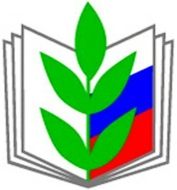 ПРОФСОЮЗ РАБОТНИКОВ НАРОДНОГО ОБРАЗОВАНИЯ И НАУКИ РФ(ОБЩЕРОССИЙСКИЙ ПРОФСОЮЗ ОБРАЗОВАНИЯ)АЛТАЙСКАЯ КРАЕВАЯ ОРГАНИЗАЦИЯП Р Е З И Д И У МП О С Т А Н О В Л Е Н И Е27 марта 2019 г.	 		                                                Протокол № 18-1/1О сводном статистическомотчете за 2018 годПо состоянию на 1 января 2019 года Алтайская краевая организация Профсоюза объединяет 46 004 членов Профсоюза, в том числе 39 128 работающих, 6 569 студентов, 307 неработающих пенсионеров.За отчетный период количество членов Профсоюза уменьшилось на 749 человек. Количество работающих членов Профсоюза увеличилось – на 273 человека (с 38 855 до 39 128), а студентов стало на 880 человек меньше в связи с уменьшением общего количества обучающихся с 10 099 до 9 014 человек (на 1085 человек), что и стало объективной причиной снижения численности краевой организации Профсоюза.Общий охват профчленством составляет 65,5%, что  ниже прошлого отчетного периода на 0,59%. 	Охват профсоюзным членством по категориям членов Профсоюза:	Количество первичных профсоюзных организаций уменьшилось на 101 и составляет 1397 в связи с проведённой в крае масштабной оптимизацией сети образовательных учреждений через сокращение юридических лиц и организацию филиалов (информация с анализом ситуации направлена в ЦС Профсоюза, прилагается).	В отчетном периоде завершена работа по ликвидации трёх малочисленных, неэффективно работающих местных профорганизаций: Ельцовской, Суетской районных, Яровской городской в форме присоединения их, соответственно, к Целинной, Благовещенской, Славгородской местным организациям Профсоюза. Присоединение малочисленных организаций к сильным, стабильно работающим Целинной и Славгородской организациям объективно снизило в них бывший до этого высокий охват профчленством.	Вместе с тем следует отметить целенаправленную работу по укреплению и сплочению вновь образовавшихся организаций председателями Л.П. Балашовой, Н.К. Шестаковой, Л.Н. Радиной.	В группу абсолютных лидеров по охвату профсоюзным членством входят шесть организаций: Егорьевская районная (Бойко Л.О.) – 99,1%, Кулундинская районная (Денисова Г.Г.) – 94,6%, Барнаульская городская (Лесовых Т.Н.) – 86,7%, первичная профсоюзная организация студентов Алтайского государственного педагогического университета (Блажко Н.В.) – 89,6%. Поспелихинская районная (Соболева В.В.) – 81,0%,  Бурлинская районная (Хатюшин Л.И.) – 80,0%.	От 70% до 80% членов Профсоюза объединяют всего 7 местных организаций: Залесовская, Локтевская, Ребрихинская, Славгородская, Солтонская, Тальменская, Тогульская.	Вместе с тем 14 местных организаций Профсоюза возглавляют активно работающие (в большинстве) и опытные профсоюзные лидеры, но в отчетном периоде охват профчленством снизился, что не позволило им войти в группу лидеров: Бийская районная (63,7%), Волчихинская (58,8%), Змеиногорская (69,2%), Калманская (65,3%), Красногорская (67,0%), Немецкая (66,1%), Новичихинская (63,1%), Панкрушихинская (64,9%), Смоленская (69,1%), Советская (63,5%), Третьяковская (60,8%), Каменская (68,2%).	Следует отметить увеличение количества местных организаций Профсоюза, объединяющих менее 100 членов Профсоюза: Быстроистокская (84 чел.), Крутихинская (52 чел.), Кытмановская (49 чел.), Романовская (96 чел.), Табунская (51 чел.), Шелаболихинская (84 чел.),  Белокурихинская (47 чел.).	Менее 50% составляет охват профчленством в 19 местных организациях:- 2 в Барнаульском образовательном округе: Павловская (48,2%), Первомайская (49%), Новоалтайская (40,3%);- 4 в Бийском округе: Алтайская (36,5%), Быстроистокская (31,5%), Солонешенская (45,6%), Белокурихинская (21,3%);- 5 в Каменском образовательном округе: Крутихинская (22,0%), Мамонтовская (25,6%), Романовская (35,3), Тюменцевская (42,4%), Шелаболихинская (41,6%);- 3 в Рубцовском образовательном округе: Краснощековская (43,3%), Михайловская (45,1%), Курьинская (42,8%).- 3 в Славгородском округе: Благовещенская (39,4%), Родинская (36,2%), Табунская (21,5%).	В Алейском и Заринском образовательных округах местных организаций с охватом менее 50% нет.	В форму статотчета за 2018 год введены новые показатели: количество первичек с охватом профчленством менее 50% и наличие в профкомах ответственных за прием в Профсоюз.	394 первички, 28,2% от общего количества, объединяют менее 50% от числа работающих.	По данным статотчета, 870 членов профкомов отвечают в крае за прием в Профсоюз, что составляет 62,2% от количества первичек и 67 человек в местных организациях. 937 активистов «приняли» в Профсоюз в течение года всего 1690 работников, т.е. сработали они неудовлетворительно, приняв в среднем 2 члена Профсоюза на 1 ответственного в год. Во многих профорганизациях ответственные за прием в Профсоюз определены формально.	За отчетный период увеличился охват профчленством педагогической молодежи - с 69,9% до 73,2%. В 8 местных организациях достигнут 100% охват (Бийская районная, Егорьевская, Локтевская, Поспелихинская, Солтонская, Третьяковская, Усть-Пристанская, Чарышская); в 20 организациях - более 80%.	Осталось всего 7 местных организаций, где менее 50% педагогической молодежи состоит в Профсоюзе: Алтайская (46%), Быстроистокская (46,2%), Курьинская (48,3%), Кытмановская (15,4%), Мамонтовская (14%), Табунская (27,8%), Тюменцевская (48,5%).	Образовательные округа по охвату профчленством среди работающих располагаются в 2018 году в сравнении с предыдущими годами отчетного периода в следующем порядке:	Барнаульская городская организация Профсоюза объединяет в 274 первичных 11053 работающих членов Профсоюза (86,7%), оставаясь многочисленной и сплоченной организацией.	В первичных профорганизациях работников вузов в отчетном периоде охват профсоюзным членством снизился  с 54,5% до 53% - с учетом филиала АлтГТУ им. И.И. Ползунова – Бийского технологического института, где охват составляет всего 19,9%.	Самыми малочисленными являются первичные профорганизации техникумов, колледжей, лицеев (учреждения СПО).Продолжают иметь место случаи:	- выявления предоставления недостоверных данных о численности членов Профсоюза;	- отсутствия учета членов Профсоюза (Первомайская, Романовская районные организации);	- расхождения в данных о количестве работающих в образовательных учреждениях в профсоюзных статотчетах от данных, представленных Министерством образования и науки Алтайского края (Алейская, Благовещенская, Алтайская, Бийская районная, Павловская, Немецкая, Волчихинская, Ключевская, Первомайская, Третьяковская и др. - без учёта ДОУ и УДОД).	Исходя из вышеизложенного, президиум Алтайской краевой организации Профсоюза П О С Т А Н О В Л Я Е Т:	1. Утвердить годовой статистический отчет Алтайской краевой организации Профсоюза за 2018 год (прилагается). Направить настоящее постановление в местные, первичные (вузы, техникумы, колледжи, лицеи) организации Профсоюза для анализа и принятия соответствующих постановлений.	2. Председателям местных, первичных (вузы, колледжи, техникумы) организаций  с охватом профчленством менее 50% организовать конкретную работу: - провести акции «Вступай в Профсоюз» с привлечением активистов молодежного совета, - подготовить серию публикаций в местных СМИ, - организовать выступления профсоюзных  агитбригад, встречи с секретарями краевого комитета в образовательных округах;- организовать проведение дней Профсоюза в первичках, в т.ч. с использованием технологии профсоюзного гостевания	3. Использовать возможности отчетно-выборной кампании для сплочения профсоюзных организаций, формирования осознанного профсоюзного членства, пропаганды практики работы лучших первичек, лучших социально ответственных работодателей, избрания в выборные коллегиальные органы активной педагогической молодежи.	5. Контроль за исполнением постановления возложить на С.Б. Иванищеву, заместителя председателя краевой организации Профсоюза и секретарей краевого комитета в образовательных округах. 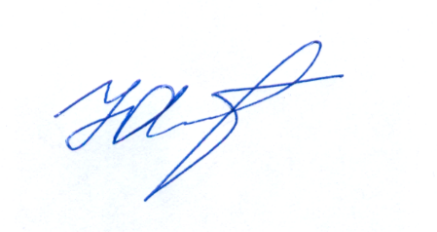 Председатель Алтайскойкраевой организации Профсоюза                                                Ю.Г. Абдуллаев      1. Работники учреждений дополнительного образования 76,9%2. Студенты 72,9%3. Работники дошкольного образования71,0%4. Работники общеобразовательных школ, гимназий и т.д.62,8%5. Работающие в вузах и филиалах53,0%6. Работающие в учреждениях СПО42,5%на 01.01.2019 г.на 01.01.2019 г.на 01.01.2018 г. на 01.01.2018 г. округ% охвата профчленствомокруг% охвата профчленством1. АЛЕЙСКИЙ64,91. Славгородский63,02. ЗАРИНСКИЙ63,32. Бийский62,73. СЛАВГОРОСКИЙ61,13. Заринский62,44. БИЙСКИЙ60,14. Алейский61,95. РУБЦОВСКИЙ59,95. Барнаульский60,46. БАРНАУЛЬСКИЙ57,06. Рубцовский60,37. КАМЕНСКИЙ54,27.  Каменский55,1г. БАРНАУЛ86,7г. Барнаул86,4